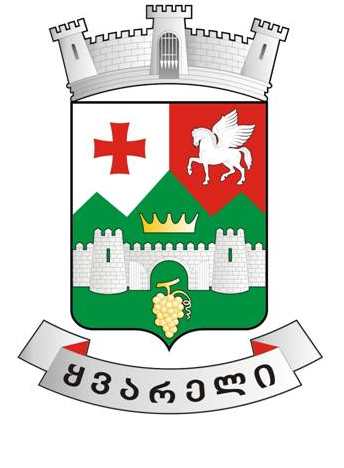 ყვარლის მუნიციპალიტეტისპრიორიტეტების დოკუმენტი2024-2027  წლები 	თავი I. ზოგადი ინფორმაცია მუნიციპალიტეტის შესახებისტორიაყვარლის მუნიციპალიტეტის _ ადმინისტრაციულ-ტერიტორიული ერთეული აღმოსავლეთ საქართველოში, კახეთის რეგიონის ჩრდილო-აღმოსავლეთ ნაწილშია. 1917 წლამდე ყვარლის მუნიციპალიტეტის ტერიტორია თბილისის გუბერნიის თელავის მაზრაში შედიოდა, 1921 წლის ადმინისტრაციული დაყოფით ყვარლის მუნიციპალიტეტის ტერიტორია ისევ თელავის მაზრას მიაკუთვნეს. 1930 წლიდან კი ყალიბდება ცალკე რაიონად.მდებარეობარაც შეეხება თვით ქალაქ ყვარელს, რომელიც მდინარეების ბურსასა და დურუჯის შუაწელში მდებარეობს, ქალაქის სტატუსი მიიღო 1964 წლიდან. ყვარლის მუნიციპალიტეტს აღმოსავლეთით ესაზღვრება ლაგოდეხის, სამხრეთით _ გურჯაანისა და თელავის, დასავლეთით _ ახმეტის მუნიციპალიტეტები, ხოლო ჩრდილოეთით _ დაღესტნის ავტონომიური რესპუბლიკა (რუსეთის ფედერაცია).ფართობიყვარლის მუნიციპალიტეტის ტერიტორია მოიცავს კავკასიონის მთავარი ქედის სამხრეთ ფერდობებს და ალაზნის ვაკის ნაწილს. ყვარლის  მუნიციპალიტეტის ფართობი მთლიანი ქვეყნის ფართობის (69 700 კვ. კმ) 1,43 %-ს, ხოლო კახეთის  რეგიონის 8,2%-ს შედაგენს.  მუნიციპალიტეტის ტერიტორია არის  1000,8 კვ კმ. მათ შორის სასოფლო-სამეურნეო სავარგულებს უკავია 35945 ჰა.  გეოგრაფიამდებარეობს ალაზნის ველზე, მდინარეების ბურსისა და დურუჯის (ალაზნის მარცხენა შენაკადები) შუამდინარეთში, ზღვის დონიდან 450 მეტრზე, თბილისიდან 134 კმ., მუკუზნის რკინიგზის სადგურიდან 26 კმ-ზე. ყვარელში ზომიერად ნოტიო სუბტროპიკული ჰავაა. იცის ზომიერად ცივი ზამთარი და ცხელი ზაფხული. საშუალო წლიური ტემპერატურაა 12,5 °C, იანვრის — 1 °C, ივლისის — 23,6 °C; აბსოლუტური მინიმუმი -23 °C, აბსოლუტური მაქსიმუმი 38 °C. ყვარლის მუნიციპალიტეტის ტერიტორია მიეკუთვნება ზომიერად ნოტიო სუბტროპიკული ჰავის ოლქს. დაბალმთიანეთში, ზღვის დონიდან 1 000-1 200 მეტრზე განვითარებულია ზომიერად ცივი ზამთარი და თბილი ზაფხული, ჰაერის საშუალო წლიური ტემპერატურა 8-9 °C-ს შეადგენს. ზღვის დონიდან 1700-1800 მეტრზე იცის ცივი ზამთარი და ხანგრძლივი ცივი ზაფხული, ჰაერის საშუალო წლიური ტემპერატურა კი 5-6 °C-ია. 1800 მეტრის ზემოთ ჰაერის საშუალო წლიური ტემპერატურა 3-4 °C-მდე ეცემა. ნალექების საშუალო წლიური რაოდენობა 795 მმ-იდან 938 მმ-მდე მერყეობს ზონალობის მიხედვით. ნალექების მაქსიმუმი მაისში მოდის, ხოლო მინიმუმი იანვარში.მმართველობის ორგანოებიადგილობრივი თვითმმართველობის წარმომადგენლობითი, საკანონმდებლო ორგანოა მუნიციპალიტეტის საკრებულო. ყვარლის მუნიციპალიტეტის საკრებულო შედგება 27 წევრისგან. მათგან 18 არჩეულია პროპორციული, ხოლო 9 მაჟორიტარული სისტემით. საკანონმდებლო ორგანოს ხელმძღვანელობს საკრებულოს წევრების მიერ არჩეული თავმჯდომარე, რომელსაც ჰყავს სამი მოადგილე. საკრებულოში შექმნილია და მუშაობს 5 კომისია, ესენია: იურიდიულ საკითხთა ; საფინანსო-საბიუჯეტო კომისია; სივრცით-ტერიტორიული დაგეგმარებისა და ინფრასტრუქტურის და ბუნებრივი რესურსების საკითხთა კომისია; ეკონომიკის, ქონების მართვისა  კომისია და სოციალურ საკითხთა, განათლების,    კულტურისა და ახალგაზრდულ საქმეთა კომისია.ყვარლის მუნიციპალიტეტში, ისევე როგორც საქართველოს ყველა სხვა მუნიციპალიტეტში აღმასრულებელი ხელისუფლებას ახორციელებს პირდაპირი წესით არჩეული მერი. მუნიციპალიტეტის მერი აღმასრულებელ ხელისუფლებას ახორციელებს მუნიციპლიტეტის მერიის სტრუქტურული ერთეულების (სამსახურები), მუნიციპალიტეტის მიერ დაფუძნებული არამომგებიანი, არაკომერციული იურიდიული პირებისა (ააიპ) და მუნიციპალური შპს-ების მეშვეობით.     მუნიციპალიტეტი მოიცავს 1ქალაქს, ქალაქი   ყვარელი და 11ადმინისტრაციულ ერთეულს გრემი, ენისელი, საბუე, შილდა, გავაზი, ჭიკაანი, ახალსოფელი, კუჭატანი, ბალღოჯიანი, მთისძირი.მოსახლეობაყვარლის  მუნიციპალიტეტის მოსახლეობა საქართველოს სტატისტიკის ეროვნული სამსახურის მონაცემებით 2023 წლის 1 იანვრისათვის შეადგენდა  30,9 ათას კაცს.მათ შორის საქალაქო დასახლებებში რეგისტრირებულია  სულ 9,5 ათასი პირი,  ხოლო სასოფლო დასახლებებში რეგისტრირებულია 21,3 ათასი მცხოვრები.  მუნიციპალიტეტში 22 დასახლებული პუნქტია, მათ შორის 1 ქალაქი და  21 სოფელი.მოსახლეობის სიდიდის მიხედივთ საქართველოს 64 მუნიციპალიტეტს შორის ყვარლის მუნიციპალიტეტი 35-ე ადგილზეა. იგი მოსახლეობით უტოლდება ისეთ მუნიციპალიტეტებს როგორიცაა: მარტვილი, ლანჩხუთი, თერჯოლა და სიღნაღი.ყვარლის  მუნიციპალიტეტის 2017 წლის მოსახლეობის აღწერით, მუნიციპალიტეტში 29,8 ათას მაცხოვრებელი იყო, მუნიციპალიტეტში დასახლებული მოსახლიდან 15,1 ათასი ქალბატონია, ხოლო 14,7 მამაკაცი. მათ შორის საქალაქო დასახლებებში რეგისტრირებულია  3,7 ათასი მამაკაცი და 4,0 ქალბატონი. ხოლო სასოფლო დასახლებებში რეგისტრირებულია 11,0  მამაკაცი და 11,1 ქალბატონი.მუნიციპალიტეტში რეგისტრირებულია 1.8 ათასი 5 წლამდე ბავშვი,  5- 18 წლამდე ასაკის 4,7 ათასი ბავშვი, ყვარლის  მუნიციპალიტეტის მოსახლეობა მთლიანი საქართველოს მოსახლეობის 0,82%-ს, ხოლო, კახეთის რეგიონის 10%-ს შეადგენს. მუნიციპალიტეტში რეგისტრირებულია  6,9 ათასი პენსიონერი, 2,9 ათასი ოჯახი რეგისტრირებულია საარსებო შემწეობის მიმღებად. ეკონომიკა   ყვარლის მუნიციპალიტეტში კარგად არის განვითარებული სოფლის მეურნეობა, ძირითადად მევენახეობა. სოფლის მეურნეობის მთავარი დარგი იძლევა მთელი სასოფლო-სამეურნეო წარმოებიდან მიღებული შემოსავლის 80 %. სასოფლო-სამეურნეო სავარგულებს უკავია 35 945 ჰა. მუნიციპალიტეტის ტერიტორიაზე ასევე განვითარებულია მეცხოველეობა, მეფრინველეობა და სხვ. ინტენსიურად ვითარდება მეღვინეობა, აქ თავმოყრილია მრავალი ღვინის ქარხანა. აქვეა საქვეყნოდ ცნობილი ყურძნის მიკროზონა „ქინძმარაული“.მუნიციპალიტეტის ტერიტორიაზე მოქმედებს ტურისტულ-დასასვენებლი კომპლექსები „ყვარლის ტბა“ და „ილიას ტბა“.სატრანსპორტო ინფრასტრუქტურა ყვარლის მუნიციპალიტეტის ტერიტორიაზე არ გადის რკინიგზის ხაზი და ქვეყნის მნიშვნელოვან ცენტრებთან დაკავშირება ხდება საავტომობილო გზებით.   ყვარლის მუნიციპალიტეტი დედაქალაქიდან დაშორება არის 151 კმ., უახლოეს რკინიგზის სადგურ მუკუზნიდან კი - 26 კმ.საჯარო დაწესებულებებიყვარლის მუნიციპალიტეტში ფუნქციონირებს სხვადასხვა საგანმანათლებლო, კულტურული და სპორტული დაწესებულებები. მათ შორისაა:21 საჯარო სკოლა, სადაც სწავლობს 3435 მოსწავლე;22  საბავშვო ბაღი - სააღმზრდელო პროცეს გადის 1200 ბავშვი;3 კულტურის სახლი - წრეების პროგრამებზე მონაწილეობს 200 აღსაზრდელი;  5 ბიბლიოთეკა;კ. მარჯანიშვილის სახელობის სახალხო თეატრი და მასთან არსებული თოჯინების თეატრი;1 სპორტული ცენტრი - სპორტის 9  სახეობას ეუფლება 600 ბავშვი;დაწყებითი სამუსიკო განათლების 5 სკოლა - 263 აღსაზრდელი;ღირშესანიშნაობებიყვარლის ციხე – ქ. ყვარლის ცენტრში მდებარეობს. ყვარლის ციხე XVI-XVIII საუკუნეების კახეთში აგებულ სიმაგრეებიდან ერთ-ერთი დიდთაგანია. გეგმით იგი თითქმის კვადრატულია, ვაკეზე დგას და ყოველ მხარეს ერთნაირი მისადგომი აქვს.         ყვარლის მუნიციპალიტეტში არსებული ისტორიული ძეგლებიდან უპირველეს ყოვლისა უნდა აღინიშნოს სოფელი გრემი. ვარაუდობენ რომ გრემის ტერიტორიაზე მოსახლეობა გვიანდელ ბრინჯაოს ხანაში უნდა გაჩენილიყო. გრემი ფეოდალური ხანის კახეთის ერთ-ერთი სავაჭრო-ეკონომიკური და კულტურული ცენტრი იყო. 1466 წელს გრემი კახეთის სამეფოს დედაქალაქი გახდა. გრემის ტერიტორიაზე შემორჩენილია ისეთი მნიშვნელოვანი არქიტექტურული ძეგლი როგორიცაა გრემის მთავარანგელოზის ეკლესია. იგი აგებულია 1565 წელს კახთა მეფე ლევანის მიერ.სხვა ისტორიული ძეგლებიდან აღსანიშნავია:სოფელ შილდაში მდებარე ღვთისმშობლის ტაძრის ნანგრევები, რომელიც ადგილობრივი მოსახლეობისათვის ცნობილი იყო როგორც ბარცხანას „ყველაწმინდა“;ძველი გავაზის ღვთისშობლის ეკლესია (VI ს.).სოფელ ენისელშია აღდგომის ტაძარი (1574-1605), მიდამოებში კი მდებარეობს ნასოფლარი შიხიანი;ისტორიული ქალაქი ნეკრესი (დააარსა მეფე ფარნაჯომმა ძვ.წ. II-Iსს);გუმბათოვანი ეკლესია „კვარაცხოველი“ სოფ. ჭიკაანში (XV-XVII სს.);ძვ. წ. III ათასწლეულის დროინდელი მზის ტაძრის ნანგრევები და ამავე პერიოდის ნაქალაქარი სახელწოდებით „ნელქარისი“. 2010 წელს დაზვერვითი სამუშაოების შედეგად აღმოჩენილია მე-5 საუკუნის პირველი ნახევრის დოლოჭობის ბაზილიკა, რომელიც მდებარეობს ყვარლის მუნიციპალიტეტში, მისგან (ცენტრიდან) ჩრდილოეთით 4.5 კმ-ში, მდინარე  დურუჯის მარჯვენა ნაპირას, ტყეში. იგი საქართველოში დღემდე აღმოჩენილ ნაგებობიდან ყველაზე დიდია.თავი II. ძირითადი ფინანსური მაჩვენებლები 2.1 შემოსავლების და ხარჯების აგრეგირებული მაჩვენებელი 2024-2027 წლებში	საშუალოვადიან პერიოდში საბიუჯეტო შემოსულობების პროგნოზული გათვლებისას გათვალისწინებული იქნა 2024-2027 წლებისათვის ქვეყნის ძირითადი მონაცემებისა და მიმართულებების დოკუმენტის პირველადი ვარიანტით განსაზღვრული მაკროეკონომიკური და ფისკალური მონაცემები. ასევე ბიუჯეტის ძირითადი მაჩვენებლები , რომლის მიხედვითაც განისაზღვრა ყვარლის მუნიციპალიტეტის 2024-2027 წლების შემოსულობების პროგნოზი საშუალოვადიან პერიოდში. დღგ-დან შემოსავლების საპროგნოზო მაჩვენებლები დათვლილია საბიუჯეტო კოდექსის 71-მუხლის შესაბამისად.მუნიციპალიტეტის 2024-2027 წლის შემოსავლებისა და ხარჯების საპროგნოზო აგრერირებული მაჩვენებლები განისაზღვრა შემდეგნაირად: 2.2 გასული 2022 წლის და მიმდინარე 2022 წლის 6 თვის ბიუჯეტის შესრულებაყვარლის  მუნიციპალიტეტის 2022 წლის ბიუჯეტის შესრულების წლიური ანგარიში მომზადებულია მუნიციპალიტეტის მერიის სამსახურებიდან  და მერიის მიერ დაფუძნებული ა(ა)იპ-ებიდან მოწოდებული ინფორმაციის და საქართველოს საბიუჯეტო კოდექსის გათვალისწინებით, რომელიც მოიცავს ბიუჯეტის ბალანსს საბიუჯეტო კლასიფიკაციის მიხედვით, შემოსულობების, გადასახდელების და ნაშთის ცვლილების ფაქტობრივი მოცულობების შედარებას შესაბამისი პერიოდის გეგმიურ მაჩვენებლებთან, ბიუჯეტის ანგარიშებზე არსებულ ნაშთებს წლის დასაწყისისა და დასასრულისათვის, პროგრამების დაზუსტებულ ასიგნებებსა და გადახდილ თანხებს შორის შეუსაბამობის განმარტებას (30%-ზე მეტის არსებობის შემთხვევაში). ასევე, ინფორმაციას დასახული პრიორიტეტების ფარგლებში პროგრამების/ქვეპროგრამების მიხედვით განხორციელებული ღონისძიებების აღწერის და მიღწეული შედეგების, არასამეწარმეო (არაკომერციული) იურიდიული პირების ბიუჯეტების შესრულების წლიური მაჩვენებლების, სარეზერვო და წინა წლებში წარმოქმნილი დავალიანებების დაფარვისა და სასამართლოს გადაწყვეტილების აღსრულების ფონდებიდან გამოყოფილი სახსრების შესახებ. ბიუჯეტის შესრულების დაგეგმილ მაჩვენებელთან შესაბამისობის შეფასების მიზნით, გრძელდება პროგრამებისა და ქვეპროგრამების ფარგლებში მიღწეული შუალედური შედეგების შეფასების ინდიკატორების - საბაზისო, დაგეგმილი და მიღწეული მაჩვენებლების გათვალისწინება (მათ შორის შედეგების შეფასების ნაწილში გენდერული ინდიკატორები). ყვარლის  მუნიციპალიტეტის 2022 წლის  ბიუჯეტის შესრულების მაჩვენებლები შენიშვნა: ბალანსში გათვალისწინებულია ბიუჯეტის ანგარიშებზე მობრუნებული თანხები ინფორმაციამუნიციპალიტეტის 2022 წლის ბიუჯეტის შემოსულობების შესრულების შესახებ მუნიციპალიტეტის 2022 წლის ბიუჯეტის შემოსულობების (შემოსავლები, არაფინანსური აქტივები, ფინანსური აქტივები, ვალდებულებების ზრდა) გეგმა განისაზღვრა 23419,7 ათასი ლარით, ფაქტიურმა შესრულებამ შეადგინა 24813,0 ათასი ლარი, ანუ გეგმის 105,9%. შემოსავლები მუნიციპალიტეტის 2022 წლის  ბიუჯეტით განსაზღვრული შემოსავლების (გადასახადები, გრანტები, სხვა შემოსავლები) გეგმა 22928,9 ათასი ლარი, ფაქტიურად 24080,9 ათასი ლარით შესრულდა, რამაც გეგმის 105,0% და მთლიანი შემოსულობების - 97% შეადგინა. ქონების გადასახადიდან საანგარიშო პერიოდში მიღებულია 5528,2 ათასი ლარი, მათ შორის: საწარმოთა ქონების გადასახადიდან (გარდა მიწისა) მიღებულია 3690,0 ათასი ლარი, ფიზიკურ პირთა ქონებაზე გადასახადიდან (გარდა მიწისა) – 45,4 ათასი ლარი, ხოლო მიწის გადასახადიდან -  1792,8 ათასი ლარი. წინა წლის ანალოგიურ მაჩვენებელთან (2021 წლის ფაქტი – 4561,5 ათასი ლარი) შედარებით 966,8 ათასი ლარით მეტი შემოსავალია მიღებული, რაც ძირითადად საწარმოთა ქონების გადასახადზე (გარდა მიწისა) მოდის.  დამატებული ღირებულების გადასახადიდან მიღებულია 8354,7 ათასი ლარი. წინა წლის ანალოგიურ მაჩვენებელთან (2021 წლის ფაქტი - 6180,3 ათასი ლარი) შედარებით 2174,4 ათასი ლარით მეტი შემოსავალია მიღებული.  გრანტები საანგარიშო პერიოდში გრანტების სახით ბიუჯეტში ჩარიცხულია 8354,7 ათასი ლარი, მათ შორის:  მიზნობრივი ტრანსფერი დელეგირებული უფლებამოსილების განსახორციელებლად – 180,0 ათასი ლარი, სპეციალური ტრანსფერი (კაპიტალური სპეციალური ტრანსფერი) – 8865,2 ათასი ლარი , მუნიციპალიტეტის ტერიტორიაზე განსახორციელებელი სხვადასხვა ინფრასტრუქტურული პროექტების განსახორციელებლად.III	სხვა შემოსავლები საანგარიშო პერიოდში სხვა შემოსავლებისათვის განსაზღვრული 497,8 ათასი ლარი ფაქტიურმა შესრულებამ 1067,7 ათასი ლარი შეადგინა, წინა წლის ანალოგიურ მაჩვენებელთან (2021 წლის ფაქტი – 671,4 ათასი ლარი) შედარებით 396,4 ათასი ლარით მეტი შემოსავალია მიღებული, რაც ძირითადათ დეპოზიტებზე დარიცხული პროცენტებიდან,სანებართვო   მოსაკრებლებიდან და სანქციებიდან და ჯარიმებიდან მიღებული შემოსავლებია. მაგალითად:პროცენტების სახით საანგარიშო პერიოდში მიღებულია 354,2 ათასი ლარი, რაც წინა წლის ანალოგიურ მაჩვენებელთან (153,5 ათასი ლარი) შედარებით 200,7 ათასი ლარით მეტია.რენტის სახით მობილიზებულია 172,8 ათასი ლარი, მათ შორის: ბუნებრივი რესურსებით სარგებლობისათვის მოსაკრებლიდან - 151,0 ათასი ლარი, მიწის იჯარიდან და მართვაში (უზურფრუქტი, ქირავნობა და სხვა) გადაცემიდან - 21,8 ათასი ლარი. ადმინისტრაციული მოსაკრებლებიდან და გადასახდელებიდან მიღებულია 121,9 ათასი ლარი, რაც გეგმის (56,3 ათასი ლარი) 216,4%-ია. მათ შორის:  სანებართვო მოსაკრებლიდან მთლიანობაში მიღებულია 81,8 ათასი ლარი, რაც გეგმის (28,0 ათასი ლარი) 292%-ია. დასახლებული ტერიტორიის დასუფთავებისათვის მოსაკრებლიდან საანგარიშო პერიოდში მიღებულია 39,8 ათასი ლარი, რაც გეგმის (20,3 ათასი ლარი) 196,3%-ია და წინა წლის ანალოგიურ მაჩვენებელთან (29,4 ათასი ლარი) შედარებით 10,4 ათასი ლარით მეტია. მომსახურების გაწევიდან მიმდინარე პერიოდში მთლიანობაში მიღებულია 11,1 ათასი ლარი, რაც გეგმის (8,0 ათასი ლარი) 138,5%-ია. სანქციებიდან (ჯარიმები და საურავები) მიღებულმა შემოსავლებმა მთლიანობაში 270,2 ათასი ლარი შეადგინა, რაც გეგმას (80,0 ათასი ლარი) სამჯერ აჭარბებს და 2021 წლის ანალოგიურ მაჩვენებელთან (125,9 ათასი ლარი) შედარებით 144,3 ათასი ლარით მეტია. მათ შორის: საგზაო მოძრაობის წესების დარღვევისათვის შემოსავალმა შეადგინა 169,1 ათასი ლარი, გარემოს დაცვისა და ბუნებათსარგებლობის სფეეროში დარღვევებმა შეადგინა 59,1 ათასი ლარი;ტრანსფერები რომელიც სხვაგან არ არის კლასიფიცირებული შემოსავლებიდან საანგარიშო პერიოდში მიღებულია 127,6 ათასი ლარი, რაც გეგმის (50,0 ათასი ლარი) 275,1%-ია. მათ შორის: წინა წელს გამოუყენებელი და დაბრუნებული საბიუჯეტო სახსრები - 55,5 ათასი ლარი, შემოსავალი ხელშეკრულების პირობების დარღვევის გამო დაკისრებული პირგასამტეხლოდან - 61,1 ათასი ლარი, სხვა არაკლასიფიცირებული შემოსავლები – 9,1 ათასი ლარი,ჯართის რეალიზაციიდან მიღებული შემოსავალი  11,9 ათსი ლარი.არაფინანსური აქტივების კლებიდან მიმდინარე პერიოდში  ჩარიცხულია  732,1 ათასი ლარის შემოსავალი. სულ მთელი არაწარმოებული აქტივების (მიწა) გაყიდვიდან მიღებული შემოსავალია. გეგმა იყო 490,8 ათასი ლარი.ინფორმაციამუნიციპალიტეტის 2022 წლის ბიუჯეტის  გადასახდელების შესრულების შესახებ 2022 წელს გადასახდელების შესრულების 75,9%-იანი მაჩვენებელი დაფიქსირდა, რაც წინა წლის ანალოგიური მაჩვენებლის (92,9%) ნაკლებია, ხოლო თანხობრივად (2021 წელთან შედარებით) დახარჯულია 540,1 ათასი ლარით ნაკლები. 2022 წლის ბიუჯეტის გადასახდელები  გადასახდელების საანგარიშო პერიოდის დაზუსტებულმა გეგმამ შეადგინა 27282,6 ათასი ლარი, ხოლო გაწეულმა საკასო ხარჯმა შეადგინა 20712,5 ათასი ლარი, რაც გეგმიური მაჩვენებლის 75,9%-ია. მათ შორის: ხარჯების დაზუსტებულმა გეგმამ შეადგინა 15090,3 ათასი ლარი, გაწეულმა საკასო ხარჯმა - 14081,3 ათასი ლარი, რაც გეგმიური მაჩვენებლის 93,3%-ი და მთლიანი გადასახდელების საკასო შესრულების 68,0%-ია. არაფინანსური აქტივების ზრდის დაზუსტებულმა გეგმამ შეადგინა 12115,8  ათასი ლარი, გაწეულმა საკასო ხარჯმა - 6055,9 ათასი ლარი, რაც გეგმიური მაჩვენებლის 54,1%-ი და მთლიანი გადასახდელების საკასო შესრულების 29,2%ია. კერძოდ: 2022 წლის განმავლობაში რეგიონალური განვითრების ფონდიდან გამოყოფილი თანხებით და ადგილობრივი ბიუჯეტის თანადაფინანსებით  შესრულდა შემდეგი სამუშაოები:სოფ. წიწკანაანთსერის სკოლასთან მისასვლელი გზის რეაბილიტაცია -179,4 ათასი ლარი;სოფელ ახალსოფლის I,II და III უბნების ნაწილობრივი რეაბილიტაცია -388,6 ათასი ლარი;სოფელ კუჭატანში შიდა გზების მოასფალტება -89,5 ათასი ლარი;ალმატში სასაფლაოსთან მისასასვლელი ორი გზის მოასფალტება - 209,9 ათასი ლარი;ს.საბუეში საბავშვო ბაღთან მისასვლელი გზის მოასფალტების სამუშაოები -104,4 ათასი ლარი;ს.საბუეში საბავშვო ბაღთან მისასვლელი გზის მოასფალტების სამუშაოები -342,2 ათასი ლარი;სოფელ შილდაში ამბულატორიიდან "ელიზბარაშვილის" ქუჩის კვეთამდე გზის მოასფალტება  - 292,3 ათასი ლარი;ქ. ყვარელში, საერთო  საცხოვრებელი კორპუსების მიმდებარედ, შიდა ეზოების მოასფალტების სამუშაოები - 216,6 ათასი ლარი (სამუშაოები 2023 წელშიც მიმდინარეობს);სოფ.მთისძირში " ენძების"უბნის მაოასფალტება - 73,4 ათასი ლარი (სამუშაოები დასრულდა 2023 წელს)ქ. ყვარელში სპორტსკოლის საჭიდაო დარბაზის იატაკის რეაბილიტაცია -102,6 ათასი ლარი;სოფ. ახალსოფელში სპორტული დარბაზის მშენებლობა  - 896,5 ათასი ლარი( სამუშაოები წელსაც მიმდინარეობს);გავაზში მინი სპორტული მოედნის მოწყობა - 136,5 ათასი ლარი გაიხარჯა.სოფელ შილდაში საბავშვო ბაღის (N2) შენობის რეაბილიტაცია - 100,0 ათასი ლარი (სამუშაო  გარდამავალია და დასრულდება 2023 წელს)საქართველოს მთავრობის  1419 განკარგულებით გამოყოფილი  იყო თანხები:ზინობიანის უდიური ეთნოსოფლის  გზის და  ადმინისტრაციული შენობის რეაბილიტაცია მცირე მუზეუმის მოწყობა, გამოყოფილი თანხებიდან -  381,8 ათასი ლარი გაიხარჯა გზის რეაბილიტაციისათვის(სამუშაო დასრულდა 2023 წელს), ხოლო 782,5ათსი ლარით მოხდა ზინობიანის უდიური  ეთნოსოფლის ადმინისტრაციული შენობის რეაბილიტაცია მცირე მუზეუმის მოწყობისთვის.ქალაქ ყვარელში ,,ილია გორაზე“ ილია ჭავჭავაძის ძეგლის მიმდებარედ ტურისტული რეკრეაციული არეალის მოწყობის სამუშაოები გაგრძელდა 2023 წელში.მოხდა ქ. ყვარელში სააკაძის ქუჩაზე სანიაღვრე არხის რეაბილიტაცია -88,8 ათსი ლარი(1269 განკ)სოფლის მხარდაჭერის პროგრამის გარგლებში გამოყოფილი იყო 326,0 ათასი ლარი, მუნიციპალიტეტის თანადაფინანსება შეადგენდა 80,0 ათას ლარს, 2022 წლის განმავლობაში შესრულდა ჯამში  372,8 ათსი ლარის სამუშაოები, მუნიციპალიტეტის სოფლებში მოეწყო სკვერები, სტადიონები, სასაფლაოს ღობეები, მოხდა საბავშვო ბაღის ეზოების კეთილმოწყობა და გათბობის სისტემების მონტაჟი.ადგილობრივი ბიუჯეტის სახსრებით შესრულდა შემდეგი სამუშაოები:პეტრე იბერის, მარჯანიშვილის I  ჩიხის,ჭავჭავაძისა და კუდიგორის ქუჩებზე სანიაღვრე არხების მოწყობა სულ - 107,5 ათასი ლარის სამუშაო შესრულდა;ქ. ყვარელში პეტრე იბერისა და ჭავჭავაძის ქუჩების კვეთაზე არსებული სკვერის მოწყობა - 69,4 ათასი ლარი;საბავშვო ბაღი გვირილას ეზოსა და ღობის რეკონსტრუქცია-16,5 ათსი ლარი (სამუშაო დასრულდა მიმდინარე წელს)ქ. ყვარელში მერის წარმომადგენლის შენობის ნაწილობრივი რეაბილიტაცია- 23,2 ათასი ლარი;ყვარლის მეორე საჯარო სკოლის სპორტდარბაზის რეაბილიტაცია -44,8 ათასი ლარი;2022 წლის განმავლობაში მუნიციპალიტეტმა შეიძინა 130,6 ათსი ლარის პროექტები;მუნიციპალიტეტში  მშენებარე ობიექტების საზედამხედველო მომსახურებაში გადაიხადა 110,8 ათასი ლარი.2022 წლის განმავლობაში მუნიციპალიტეტმა შეიძინა 70 ცალი ნაგვის კონტეინერი თანხით 38,9 ათასი ლარი.2022 წელს მუნიციპალიტეტმა შეიძინა ამწე კალათა , გადახდილია 191,9 ათასი ლარი;2022 წელი შეძენილია  ექსკავატორ დამტვირთველი მრავალფუნქციური ტრაქტორი- 253,6 ათასი ლარის.შეიძინა 2 მსუბუქი ავტომობილი ჯამში  89,8 ათასი ლარისვალდებულებების კლების დაზუსტებულმა გეგმამ შეადგინა 76,4 ათასი ლარი, გაწეულმა საკასო ხარჯმა - 76,3 ათასი ლარი, რაც გეგმიური მაჩვენებლის 99,8%-ი და მთლიანი გადასახდელების საკასო შესრულების 0,4%-ია.  მუნიციპალიტეტის ბიუჯეტის ხარჯები ეკონომიკური კლასიფიკაციის მიხედვით „შრომის ანაზღაურების” მუხლით საანგარიშო პერიოდში გეგმა განისაზღვრა 2695,6 ათასი ლარის ოდენობით, ხოლო საკასო შესრულებამ შეადგინა 2460,2 ათასი ლარი, რაც გეგმიური მაჩვენებლის 91,2%-ს შეადგენს, ხოლო ბიუჯეტიდან გაწეული მთლიანი „ხარჯების“ საკასო შესრულების 11,8%-ია.  „საქონელი და მომსახურების” მუხლით საანგარიშო პერიოდში გეგმა განსაზღვრულ იქნა 2315,1 ათასი ლარის ოდენობით. საკასო შესრულებამ შეადგინა 2064,3 ათასი ლარი, რაც გეგმის 89,2%-ს შეადგენს, ხოლო ბიუჯეტიდან გაწეული მთლიანი „ხარჯების“ საკასო შესრულების 10%-ია.  აქედან გახარჯულია:  საქართველოს მთავრობის 51 ე განკარგულებით დელეგირებული თანხები სკოლის მოსწავლეთა ტრანსპორტირებისათვის 85,1 ათასი ლარი;შეძენილია საახალწლო დეკორაციები 146,9 ათასი ლარის;შეძენილია მძიმე ტექნიკისათვის საწვავი 130,7 ათასი ლარის;მძიმე ტექნიკისა და დიდი ტვირთამწეობის მანქანების მოვლა პატრონობაში გახარჯულია 79,4 ათასი ლარი;სოფ. ენისლში მდინარის კალაპოტის, ყვარელში ბურსისა და დურუჯის კალაპოტის გაწმენდითი სამუშაოების ჩასატარებლად ტექნიკის ქირავნობაში გადახდილია 79,2 ათასი ლარი;მუნიციპალიტეტის მასშტაბით გარე განათების ელ. ენერგიის ღირებულება გადახდილი გვაქვს 599,1 ათასი ლარი,ხოლო 61,4 ათასი ლარის შეძენილი გვაქვს სხვადასხვა სახის  მასალები გარე განათების მოწყობისათვის.ტრანსმისიური დაავადებების გადამტანების წინააღმდეგ ღონისძიებების ჩატარებისათვის გახარჯულია - 11,2 ათასი ლარი.,,პროცენტის” მუხლით საანგარიშო პერიოდში გეგმა განისაზღვრა 37,8 ათასი ლარის ოდენობით. საკასო შესრულებამ კი შეადგინა 37,8 ათასი ლარი, რაც გეგმის 100%-ს შეადგენს, ხოლო ბიუჯეტიდან გაწეული მთლიანი „ხარჯების“ საკასო შესრულების 0,2%-ია. ამ მუხლიდან თანხები მიმართულ იქნა საშინაო ვალდებულებების მომსახურებაზე.  „სუბსიდიების” მუხლით საანგარიშო პერიოდში გეგმა განისაზღვრა 8049,6 ათასი ლარით, ხოლო საკასო შესრულებამ შეადგინა 7775,7 ათასი ლარი, რაც გეგმის 96,6%-ს, ხოლო ბიუჯეტიდან გაწეული მთლიანი „ხარჯების“ საკასო შესრულების 37,5%-ს შეადგენს.  „სუბსიდიების“ მუხლიდან  დაფინანსებული იქნა ა(ა)იპების საქმიანობა, როგორიცაა:  სკოლამდელი აღზრდის დაწესებულებების ხელშეწყობა - 2887,9 ათასი ლარი;  ა(ა)იპ ყვარელწყალმომსახურება - 442,1 ათასი ლარი; ა(ა)იპ ყვარელსერვისი  - 1334,0 ათასი ლარი ( გაიყო 2 ა(ა)იპად)ა(ა)იპ ყვარლის კეთილმოწყობის სამსახური  - 581,4 ათასი ლარი; სპორტული და კულტურული დაწესებულებები  - 2208,0 ათასი ლარი.  მოსახლეობის უფასო სასადილოებით მომსახურება - 196,2 ათასი ლარი; საზოგადოებრივი ჯანდაცვა  - 79,7 ათასი ლარი. „გრანტების” მუხლით საანგარიშო პერიოდში გეგმა განისაზღვრა 76,2 ათასი ლარით, ხოლო საკასო შესრულებამ შეადგინა 76,2 ათასი ლარი, რაც გეგმის 100%-ს, ხოლო ბიუჯეტიდან გაწეული მთლიანი „ხარჯების“ საკასო შესრულების 0.4%-ს შეადგენს ( ამ მუხლიდან დაფინანსდა  ა(ა)იპ მიუსაფ შინაური ცხოველ მართვის კახეთის ინტერმუნიციპ სააგენტო).  „სოციალური უზრუნველყოფის” მუხლით საანგარიშო პერიოდში გეგმა განისაზღვრა 838,8 ათასი ლარით, ხოლო საკასო შესრულებამ შეადგინა 837,7 ათასი ლარი, რაც გეგმის 99.8%-ს, ხოლო ბიუჯეტიდან გაწეული მთლიანი „ხარჯების“ საკასო შესრულების 4%-ს შეადგენს.  „სოციალური უზრუნველყოფის“ მუხლიდან ძირითადად დაფინანსებული იქნა ისეთი მნიშვნელოვანი ღონისძიებები, როგორიცაა:  მოსახლეობის ერთჯერადი დახმარება  - 202,1 ათასი ლარიმედიკამენტებით დახმარება   - 212,8 ათასი ლარიმკურნალობის თანადაფინანება - 323,5 ათასი ლარიახალშობილთა ერთჯერადი დახმარება - 50,0 ათსი ლარიმრავალშვილიანი დედების სადღესასწაულო დახმარება - 28,8 ათასი ლარიმუნიციპალიტეტის მერიის თანამშრომელთა სადეკრეტო შვებულებებში გაიხარჯა - 20,5 ათასი ლარი.„სხვა ხარჯების” მუხლით საანგარიშო პერიოდში გეგმა განისაზღვრა 1077,2 ათასი ლარის ოდენობით, ხოლო საკასო ხარჯი გაწეული იქნა 829,4 ათასი ლარის მოცულობით, რაც გეგმის 77%-ს, ხოლო ბიუჯეტიდან გაწეული მთლიანი „ხარჯების“ საკასო შესრულების 4%-ია.  „სხვა ხარჯების” მუხლიდან ძირითადად დაფინანსებულია ისეთი მნიშვნელოვანი ღონისძიებები, როგორიცაა:  ინფრასტრუქტურის ობიექტების მშენებლობა - რეკონსტრუქციის და სტიქიით დაზიანებული შენობების გამაგრების სამუშაოები - 630,3 ათასი ლარი.  სპორტის სხვადასხვა სახეობის მწვრთნელთა ფინანსური მხარდაჭერის და წარმატებული სპორტსმენების  წახალისების ღონისძიებები - 62,7 ათასი ლარი. წარჩინებული მოსწავლეების წახალისების ღონისძიებები - 26,6 ათასი ლარი.საკრებულოს არაანაზღაურებადი დეპუტატების ხარჯები-  88,6 ათასი ლარი.ბიუჯეტის ხარჯების და არაფინანსური აქტივების ზრდა ფუნქციონალურ ჭრილშიფუნქციონალური კლასიფიკაციის მიხედვით მუნიციპალიტეტის 2022 წლის  ბიუჯეტის შესრულება:  ◙ საერთო დანიშნულების სახელმწიფო მომსახურების სფეროში საკასო შესრულებამ შეადგინა 3298,9 ათასი ლარი, რაც გეგმიური მაჩვენებლის (3588,1 ათასი ლარი) 92%, ხოლო მთლიანი ხარჯები და არაფინანსური აქტივების ზრდის საკასო შესრულების 16%-ს შეადგენს. მათ შორის:  აღმასრულებელი და წარმომადგენლობითი ორგანოების საქმიანობის უზრუნველყოფა, ფინანსური და ფისკალური საქმიანობის დაფინანსებამ შეადგინა 3205,5 ათასი ლარი, რაც გეგმის (3472,9 ათასი ლარი) 92%-ია;  ვალთან დაკავშირებულ ოპერაციებზე გაწეულმა საკასო ხარჯმა შეადგინა 37,8 ათასი ლარი, რაც გეგმის 100%-ია;  სხვა არაკლასიფიცირებული საქმიანობა საერთო დანიშნულების სახელმწიფო მომსახურებაში ასიგნებების დაფინანსებამ შეადგინა 55,5 ათასი ლარი, რაც გეგმის (77,4 ათასი ლარი) 72%-ია.  ◙ თავდაცვის სფეროში დაგეგმილ იქნა 148,9 ათასი ლარის გამოყოფა, ხოლო საკასო შესრულებამ შეადგინა 133,2 ათასი ლარი, რაც გეგმის 89%-ია, ხოლო მთლიანი ხარჯები და არაფინანსური აქტივების ზრდის საკასო შესრულების 0.6%-ს შეადგენს. ◙ ეკონომიკური საქმიანობის სფეროს დასაფინანსებლად დაგეგმილ იქნა 4106,9 ათასი ლარი, ხოლო საკასო შესრულებამ შეადგინა 2579,6 ათასი ლარი, ანუ გეგმიური მაჩვენებლის 63%, ხოლო სულ ხარჯები და არაფინანსური აქტივების ზრდის საკასო შესრულების – 12,5% მათ შორის:  ტრანსპორტის დაფინანსებამ შეადგინა 2510,2 ათასი ლარი, ანუ გეგმის (3816,5 ათასი ლარი) 66%;  სხვა არაკლასიფიცირებული საქმიანობა ეკონომიკის სფეროში ასიგნებების დაფინანსებამ შეადგინა 69,4 ათასი ლარი, რაც გეგმის (290,4 ათასი ლარი) 24%-ს შეადგენს.  ◙ გარემოს დაცვის სფეროს დასაფინანსებლად დაგეგმილ იქნა 2617,0 ათასი ლარი, ხოლო საკასო შესრულებამ შეადგინა 2024,5 ათასი ლარი, ანუ გეგმიური მაჩვენებლის 77%, ხოლო სულ ხარჯები და არაფინანსური აქტივების ზრდის საკასო შესრულების – 9,8%. მათ შორის:  ნარჩენების შეგროვება, გადამუშავება და განადგურება - 587,8 ათასი ლარი, რაც გეგმის (628,2 ათასი ლარი) 94%-ია; ჩამდინარე წყლების მართვის დაფინანსებამ შეადგინა - 249,1 ათასი ლარი, რაც გეგმის (579,9 ათასი ლარი) 43%-ია; სხვა არაკლასიფიცირებული საქმიანობა გარემოს დაცვის სფეროში დაფინანსებამ შეადგინა 1187,5 ათასი ლარი, რაც გეგმის (1408,9 ათასი ლარი) 84%-ს შეადგენს.  ◙ საბინაო-კომუნალური მეურნეობის სფეროს დასაფინანსებლად დაგეგმილი იყო 7162,7 ათასი ლარი, საკასო შესრულებამ შეადგინა 4240,2 ათასი ლარი, ანუ გეგმიური მაჩვენებლის 59%, ხოლო სულ ხარჯები და არაფინანსური აქტივების ზრდის საკასო შესრულების – 20,5%. მათ შორის: ბინათმშენებლობის დაფინანსებამ შეადგინა 680,0 ათასი ლარი, რაც გეგმის (907,9 ათასი ლარი) 75%-ს შეადგენს; წყალმომარაგების დაფინანსებამ შეადგინა 812,6 ათასი ლარი, რაც გეგმის (987,2 ათასი ლარი) 82%-ს შეადგენს; გარე განათების დაფინანსებამ შეადგინა 747,2 ათასი ლარი, რაც გეგმის (760,5 ათასი ლარი) 98%-ს შეადგენს; სხვა არაკლასიფიცირებული საქმიანობა საბინაო-კომუნალურ მეურნეობაში  დაფინანსებამ შეადგინა 174,8 ათასი ლარი, რაც გეგმის (175,8 ათასი ლარი) 99 %-ს შეადგენს.  ◙ ჯანმრთელობის დაცვის სფეროს დასაფინანსებლად გეგმა განისაზღვრა 80,0 ათასი ლარით, საკასო შესრულებამ შეადგინა 79,7 ათასი ლარი, ანუ გეგმიური მაჩვენებლის 100,%, ხოლო სულ ხარჯები და არაფინანსური აქტივების ზრდის საკასო შესრულების – 0,4%. მათ შორის: საზოგადოებრივი ჯანდაცვის მომსახურების დაფინანსებამ 79,7 ათასი ლარი, ანუ გეგმის (80,0 ათასი ლარი) 100%; ◙ დასვენების, კულტურის და რელიგიის სფეროს დასაფინანსებლად განსაზღვრული იყო 4375,9 ათასი ლარი, საკასო შესრულებამ შეადგინა 3761,7 ათასი ლარი, ანუ გეგმიური მაჩვენებლის 86%, ხოლო სულ ხარჯები და არაფინანსური აქტივების ზრდის საკასო შესრულების -18,1%. მათ შორის: მომსახურება დასვენებისა და სპორტის სფეროში დაფინანსებამ შეადგინა 1922,3 ათასი ლარი, ანუ გეგმის (2384,4 ათასი ლარი) 81%;  მომსახურება კულტურის სფეროში დაფინანსებამ შეადგინა 1725,1 ათასი ლარი, რაც გეგმის (1758,9 ათასი ლარი) 98%-ს შეადგენს;  სხვა არაკლასიფიცირებული საქმიანობა დასვენების, კულტურისა და რელიგიის სფეროში ასიგნებების დაფინანსებამ შეადგინა 31,9 ათასი ლარი, რაც გეგმის (150,0 ათასი ლარი) 21%-ს შეადგენს.  ( ახალგაზრდული პროგრამები)◙ განათლების სფეროს დასაფინანსებლად გეგმამ შეადგინა 3987,4 ათასი ლარი, საკასო შესრულებამ კი - 3380,3 ათასი ლარი, ანუ გეგმიური მაჩვენებლის 85%, ხოლო სულ ხარჯები და არაფინანსური აქტივების ზრდის საკასო შესრულების – 16,4%. მათ შორის:  სკოლამდელი აღზრდის დაფინანსებამ შეადგინა 3045,2 ათასი ლარი, რაც გეგმის (3602,5 ათასი ლარი) 85%-ს შეადგენს;  მათ შორის საბავშვო ბაღების გაერთიანება დაფინანსდა 2945,2 ათასი ლარით, ხოლო 100,0 ათასი ლარი შილდის საბავშვო ბაღის შენობის სარეაბილიტაციო თანხაასაშუალო ზოგადი განათლების სფეროს მომსახურების დაფინანსებამ შეადგინა 335,1 ათასი ლარი, რაც გეგმის (384,9 ათასი ლარი) 87%-ს შეადგენს; საიდანაც 85,1 ათასი ლარი მოსწავლეთა ტრანსპორტირრებისათვის გადახდილი თანხაა, ხოლო 250,0 ათასი ლარით სკოლების მცირე სარეაბილიტაციო სამუშაოებია შესრულებული, კერძოდ :ყვარლის მეორე საჯარო სკოლის სპორტდარბაზის  იატაკის რეაბილიტაცია,ბალღოჯიაანის საჯარო სკოლის გათბობის სისტემის რეაბილიტაცია, შილდის საჯარო სკოლის მცირე სარეაბილიტაციო სამუშაო.◙ სოციალური დაცვის სფეროს დასაფინანსებლად გეგმა განსაზღვრული იყო 1139,2 ათასი ლარი, საკასო შესრულებამ შეადგინა 1138,3 ათასი ლარი, ანუ გეგმიური მაჩვენებლის 100%, ხოლო სულ ხარჯები და არაფინანსური აქტივების ზრდის საკასო შესრულების – 5,5%. მათ შორის:  ავადმყოფთა და შეზღუდული შესაძლებლობების მქონე პირთა სოციალური დაცვის დაფინანსებამ შეადგინა  738,4 ათასი ლარი, რაც გეგმის (739,0 ათასი ლარი) 100%  შეადგენს; სათნოების სახლის დაფინანსებამ შეადგინა 196,2 ათასი ლარი( გეგმა 196,3 ათ.ლარი)ოჯახებისა და ბავშვების სოციალური დაცვის დაფინანსებამ შეადგინა 78,8 ათასი ლარი, ანუ გეგმის (79,0 ათასი ლარი) 100%;  სარეზერვო  ფონდი  საანგარიში პერიოდში ბიუჯეტით გათვალისწინებული სარეზერვო ფონდიდან, გამოყოფილი 111,4  ათასი ლარიდან გადარიცხულია 109,7 ათასი ლარი. მათ შორის: სტიქიით დაზიანებული მოსახლეობის დასახმარებლად გამოყოფილი იყო 80,5 ათასი ლარი, შილდის ტყის ხანძრის სალიკვიდაციოდ  13,6ათასი ლარი, ხოლო  უკრაინის დასახმარებლად 10,0 ათასი ლარი.სესხების მომსახურება და დაფარვა  სესხების მომსახურებისა და დაფარვისათვის საანგარიშო პერიოდში გაწეულმა ხარჯებმა შეადგინა 114,1 ათასი ლარი, რაც დაზუსტებული გეგმიური მაჩვენებლის (114,2 ათასი ლარი) 100%-ია. აქედან, ვალების მომსახურებისათვის (პროცენტების გადახდა) გაწეულმა ხარჯებმა შეადგინა 37,8 ათასი ლარი, ხოლო ვალების დაფარვისათვის - 76,3 ათასი ლარი.  აღნიშნული წარმოადგენს სსიპ მუნიციპალური განვითარების ფონდთან მუნიციპალიტეტში ნაგვის გადაზიდვისთვის განკუთვნილი  მანქანებისთვის 2018 წელს გაფორმებული ხელშეკრულებით ნაკისრი ვალდებულების დაფარვას.ყვარლის მუნიციპალიტეტის 2023 წლის ბიუჯეტის 6  თვის შესრულებისშედეგების შესახებ         ყვარლის მუნიციპალიტეტის 2023 წლის ბიუჯეტის შემოსავლების 6 თვის გეგმა შესრულებულია 119 % (გეგმა 10062.8 ათ. ლარი. ფაქტ 11978.1 .ათ. ლარი) აქედან გადასახადის გეგმა შესრულებულია 99.7 %-თ (გეგმა 9231.9 ათ. ლარი, შესრულება 9202.6 ათ. ლარი),  გრანტებიდან მიღებული გვაქვს მიზნობრივი ტრანსფერი დელეგირებული უფლებამოსილების განსახორციელებლად   ყოველთვიურად გამოყოფილი თანხის 1/12 ნაწილი. საქართველოს მთავრობის დადგენილების საფუძველზე მუნიციპალიტეტს გამოეყო თანხა მოსწავლეთა ტრანსპორტირებისათვის საიდანაც ჩარიცხულია 59.5 ათასი ლარი.  მიღებული გვაქვს აგრეთვე კაპიტალური ტრანსფერი რეგფონდის სამუშაოებისათვის 1584.8 ათასი ლარი და  საჯარო ფინანსების მართვის ხელშეწყობის მიზნით გამოიყო კაპიტალური გრანტი 130.0 ათასი ლარი.    სხვა შემოსავლების გეგმა შესრულებულია გადაჭარბებით, კერძოდ: ბანკის მიერ ანგარიშზე დარიცხული პროცენტებიდან მიღებული გვაქვს  167.5(109.4) ათასი ლარი ,  ბუნებრივი რესურსების სარგებლობის მოსაკრებელი შემოვიდა 62.8 ათასი ლარი , 6 თვეში მიწის იჯარიდან შემოვიდა 8.8 ათასი ლარი,  სანებართვო მოსაკრებელი შემოსულია 11.9 ათასი ლარი, შემოსავლები ჯარიმებიდან და სანქციებიდან მიღებული გვაქვს 90.9(63.0) ათასი ლარი, ადგილობრივი მოსაკრებელი დასახლებული ტერიტორიის დასუფთავებისათვის 15.7 ათასი ლარი , ხელშეკრულების პირობის დარღვევის გამო დაკისრებული პირგასამტეხლო თანხები მიღებული გვაქვს 104.7 ათასი ლარი. არაფინანსური აქტივების კლებიდან მიღებული გვაქვს 341.1 (554.0) ათასი ლარი,        ყვარლის მუნიციპალიტეტის ბიუჯეტის ხარჯები დაფინანსებულია 69.6 % (გეგმა 19838.5 ათ. ლარი, ფაქტი  13813.6 ათ. ლარი) აქედან:შრომის ანაზღაურებაზე გახარჯულია  -  1347.1 ათასი ლარისაქონელი და მომსახურება  -  1035.5  ათასი ლარი;სუბსიდია -  4689.4  ათასი ლარი;სოციალური უზრუნველყოფა  -  504.4   ათასი ლარი;სხვა ხარჯები  - 219.8 ათასი ლარი;არაფინანსური აქტივების ზრდა  -  5923.7 ათასი ლარი.გრანტები  -40.0 ათასი ლარი;პროცენტი  - 15,6 ათასი ლარივალდებულებების კლება - 38,2 ათასი ლარი         მმართველობა და საერთო  დანიშნულების  ორგანიზაცული კოდის ხარჯები დაფინანსებულია 85,8% ით (გეგმა 2205,3 ათასი ლარი, ფაქტი  1891,1 ათასი ლარი).ინფრასტრუქტურის განვითრების  ორგანიზაცული კოდი დაფინანსებულია 62,4 % ით (გეგმა 10665,8 ათ. ლარი და ფაქტი 6652,8 ათ. ლარი)აქედან: სუბსიდიები სულ- 729,4 ათ.ლარი მათ შორის- ა(ა)იპ ყვარელწყალმომსახურებაზეგაცემულია სულ 688,7 ათ.ლარი აქედან   სუბსიდია 598,7ათ. ლარი და 89,8 ათასი ლარი გაწეული აქვთ კაპიტალური ხარჯი;- ა(ა)იპ ლეთილმოწყობის სამსახურზე აღნიშნული კოდიდან გაცემულია 125,5 ათასი ლარი;6 თვეში მუნიციპალიტეტში შესრულდა 1651,8 ათასი ლარის გზების მოწყობის სამუშაოები,მათ შორისაა სოფ. თივთან მისასვლელი გზის მოასფალტება,სოფ. მთისძირში ენძების უბნის მოასფალტება და ქ. ყვარელში სარეთო საცხოვრებლის კორპუსების ეზოების მოასფალტება,ალმატში სასაფლაოსთან მისასვლელი გზის მოასფალტება, საბუეში „გორისძირის“ უბნის მოასფალტებადასრულდა სოფ. გრემში სასმელი წყლის სადრენაჟო სისტემის და რეზერვუარის რეაბილიტაციის სამუშაოები სულ შესრულებულია 182,5 ათასი ლარის სამუშაო.მიმდინარეობს  ყვარელში არიხაულის არხის მესამე მონაკვეთის სარეაბილიტაციო სამუშაოები, 6 თვეში  შესრულებულია 84,0 ათასი ლარის სამუშაო. 6 თვეში მუნიციპალიტეტის ნაპირსამაგრი ნაგებობების რეაბილიტაცია, ექსპლუატაციაზე გაიხარჯა 140,1 ათ. ლარი,საიდანაც 64,9 ათასი ლარით შეძენილია საწვავი,  7,6 ათასი ლარი გახარჯულია მძიმე ტექნიკის მოვლა შენახვისათვის, ხოლო 67,6 ათასი ლარი გახარჯულია მუნიციპალიტეტის ტერიტორიაზე არსებული მდინარეების დურუჯის,  შოროხევის, ინწობის და  ავანისხევის ხეობების კალაპოტების გასაწმენდად.გარე განათების ქსელის  რეაბილიტაცია და ექსპლუატაციის კოდიდან  6 თვეში გადახდილია  385,7 ათასი ლარი ელ. ენერგიის ღირებულება ,ხოლო 59,0 ათასი ლარით შეძენილია მუნიციპალიტეტში არსებული გარე განათების ქსელის გამართული მუშაობისათვის სხვადასხვა  მოწყობილობები.2023 წელს ყვარლის მუნიციპალიტეტმა განაახლა ავტოპარკი და შეძენილია 3 მსუბუქი ავტომობილი და 2 ავტობუსი (მიწოდება არ მომხდარა).მიმდინარეობს სოფ. ახალსოფელში სპორტული დარბაზის მშენებლობის სამუშაოები 6 თვეში  შესრულებულია 450,3 ( პროექტი მრავალწლიანია სულ შესრულებულია 1316,1 ათ. ლარის სამუშაო) ათასი ლარის სამუშაო.დასრულდა ზინობიაანის უდინური ეთნოსოფლის გზის რეაბილიტაცია და ქ. ყვარელში ილია გორაზე ტურისტული რეკრიაციული არეალის მოწყობის სამუშაოები.- შეძენილია 88,8 ათასი ლარის სხვადასხვა სამუშოების საპროექტო-სახარჯთაღრიცხვო დოკუმენტაცია და მიმდინარე სამუშაოებზე მონიტორინგისათვის გადახდილი გვაქვს 6 თვეში 116,4 ათასი ლარი.- დასუფთავებისა და გარემოს დაცვის კუთხით მუნიციპალიტეტს 6 თვეში გახარჯული აქვს 743,0 ათასი ლარი, აქედანა(ა)იპ კეთილმოწყობის სამსახურის დაფინანსებაა 701,0 ათასი ლარი და 40,0 ათასი ლარი მუნიციპალიტეტმა გადაუხადა მიუსაფარი ცხოველების მართვის სააგენტოს.     - საბავშვო  ბაღების გაერთიანების  გეგმა  1944,0 ათასი ლარი, ფაქტი 1684,4 ათასი ლარი -წმინდა ილია მართლის სახელობის გიმნაზია -  გეგმა 34,6 ათასი ლარი, ფაქტი 34,4 ათასი ლარი, 2019 წლიდან მუნიციპალიტეტებს მიეცათ დელეგირება საჯარო სკოლების სარემონტო სამუშაოებზე და მოსწავლეთა ტრანსპორტირებაზე,  2023 წლის 6 თვეში  მოსწავლეთა ტრანსპორტირებისთვის გაიხარჯა 59,5 ათასი ლარი. დასრულდა ქ. ყვარელში საბავშვო ბაღი „გვირილას“ სამხრეთით ტერიტორიის მოწესრიგების სამუშაოები (30,1)მიმდინარეობს  სოფ. შილდის N2 საბავშვო ბაღის შენობის სარეაბილიტაციო სამუშაოები (304,2)      კულტურა, რელიგია, ახალგაზრდობის ხელშეწყობა და სპორტის პროგრამა დაფინანსდა   87,5 % ით (გეგმა  1908,7 ათასი  ლარი, ფაქტი 1676,5 ათასი ლარი) აქედან:სპორტული და კულტურის ორგანიზაციების სუბსიდირება მოხდა  90% ით (გეგმა  1601,0 ათასი ლარი, ფაქტი  1441,5 ათასი ლარი)გაზეთი „ყვარელი“ დაფინანსდა 31,4 ათასი ლარით, რელიგიური ორგანიზაციების ხელშეწყობაში გახარჯულია 17,0 ათასი ლარი.6 თვეში მუნიციპალიტეტმა ადგილობრივ სახალხო დღესასწაულებზე,  საქართველოს და მსოფლიოს სხვადსხვა ტურნირებზე გამრჯვებულ ადგილობრივი სპორტსმენებისა და მათი მწვეთნელების დაჯილდოვებაზე გახარჯა 44,4 ათასი ლარი;მუნიციპალიტეტის მცხოვრებლელბა მონაწილეობა მიიღეს 2023 წლის 7 მაისს გამართულ მსოფლიო გარბენში.2023 წელს მუნიციპალიტეტის მოსწავლეებმა მონაწილეობა მიიღეს სასკოლო სპორტულ ოლიმპიადაში, რომლის ფინანსური მხარდაჭერაც(სპორტ. ტანსაცმელი, ტრანსპორტირება, მოსწავლეთა კვება) 12,5 ათასი ლარით განახორციელა მუნიციპალიტეტმა.8,0 ათასი ლარით დაფინანსდა ქართული ჭიდაობის ფედერაცია, რომელიც ეწევა ქართული ჭიდაობის პროპაგანდას და მხარდაჭერას,დახმარებას უწევს მუნიციპალიტეტს ადგილობრივი სახალხო დღესასწაულების ორგანიზებაში.1,5 ათასი ლარით კი თანადაფინანსება გავუწიეთ ა(ა)იპ საქართველოს ტაიბოქსისა და კიკბოქსინგის ეროვნული ფედერაციას მუნიციპალიტეტის წარმომადგენლის მონაწილობისათვის ევროპის ჩემპიონატში.მოსახლეობის ჯანმრთელობის დაცვისა და სოციალური უზრუნველყოფის თავის ხარჯები დაფინანსებულია  84,3 % ით, (გეგმა 874,9 ათასი ლარი, ფაქტი  737,5 ათასი ლარი). გაწეულია  ერთჯერადი დახმარება უმწეო მოსახლეობისათვის ,აგრეთვე მედიკამენტებით, მკურნალობის ნაწილობრივი დაფინანსებით, ელექტრო ენერგიის გადასახადით , გაცემულია ახალშობილთა დახმარებები, მუშაობს ბავშვთა რეაბილიტაცია აბილიტაციის პროგრამა.საზოგადოებრივი ჯანდაცვის ცენტრის დაფინანსებამ შეადგინა 6 თვეში 39,4 ათასი ლარი.უმწეოთა უფასო სასადილო დაფინანსდა 6 თვეში 99,1 ათასი ლარით2023 წლის 6 თვეში სარეზერვო ფონდიდან გაიხარჯა 69,3 ათასი ლარი სტიქიით დაზარალებული მოსახლეობის დასახმარებლად და მდ. დურუჯის კალაპორის გასაწმენდად (11,2)1 ივლისის  მდგომარეობით  მუნიციპალიტეტის საბანკო და სახაზინო ანგარიშებზე აქვს 6169,2 ათასი ლარი, საიდანაც 1355,1 ათასი ლარი  მთავრობის განკარგულებებით გამოყოფილი თანხების ნაშთია.      თავი III. მუნიციპალიტეტის პრიორიტეტები და პროგრამები საშუალოვადიან პერიოდშითვითმმართველი ერთეული ყვარლის მუნიციპალიტეტის განვითარების ხედვა 	2021 წელს მსოფლიოში ახალი კორონავირუსის (COVID 19) პანდემიამ შეცვალა მსოფლიო ეკონომიკური განვითარების ტენდენცია. კორონავირუსით გამოწვეულმა ნეგატიურმა შოკმა გავლენა იქონია საქართველოს ეკონომიკაზე და შესაბამისად ყვარლის მუნიციპალიტეტზე. მიუხედავად აღნიშნულისა ბოლო 3 წლის განმავლობაში ქვეყნის ძირითადი ეკონომიკური პარამეტრები მუდმივად გაუმჯობესების ტენდენციით ხასიათდებოდა და შესაბამისად იზრდებოდა ყვარლის მუნიციპალიტეტის ბიუჯეტის შემოსულებები. 2024-2027 წლებში ყვარლის მუნიციპალიტეტის წარმომადგენლობითი და აღმასრულებელი ხელისუფლების მიერ გადადგმულმა ნაბიჯებმა უნდა შექმნას საშუალო ვადიან პერიოდში მუნიციპალიტეტის სოციალური და ეკონომიკური განვითარების მყარი საფუძვლები. ამ მიზნის მისაღწევად მუნიციპალიტეტის განვითარების ხედვა ეფუძნება შემდეგ პრინციპებს: ყვარლის მუნიციპალიტეტის ისტორიულად მიმზიდველი გარემოს შენარჩუნება და განვითარება. მისი ტურისტული პოტენციალის მაქსმალური გამოვლენა. რაც გულისხმობს ხელსაყრელი გარემოს შექმნას და ტურიზმის განვითარებით ყვარლის მოსახლეობის ეკონომიკურ გაუმჯობესებას.  წარმომადგენლობითი და აღმასრულებელი ორგანოები ერთობლივად ყველა მიმართულებით გაატარებს ძირეულ და ინოვაციურ რეფორმებს. ამ რეფორმების შედეგად, მივიღებთ მცირე, მოქნილ და ეფექტიან მართველობით გუნდს, რომელიც მაქსიმალურად შეუწყობს ხელს მუნიციპალიტეტში საკუთარი შემოსავლების ზრდას და მობილიზებული სახსრების ეფექტურად განკარგვას. ეფექტურად გაგრძელდება ყველა სახის ინფრასტრუქტურის  რეაბილიტაცია, როგორიცაა გზები, გარე განათება, წყალმომარაგება და სხვა.რაც მაქსიმალურად ხელს შეუწყობს ინვესტიციების მოზიდვას და რაიონის ეკონომიკის განვითარებას.განათლება, ახალგაზრდობა და ინოვაცია. განათლებული, მოტივირებული, სამეწარმეო სულისკვეთების მქონე, საკუთარ შესაძლებლობებში დარწმუნებული ახალგაზრდობა გახდება იმ მთავარი შედეგის მომტანი, რომელიც მუნიციპალიტეტს ჩააყენებს განვითარებული და ინოვაციური ეკონომიკის მქონე როგორც საქართველოს ასევე სხვა ქვეყანის წარმატებული მუნიციპალიტეტებს შორის. შესაბამისად, წახალისდება ისეთი ინოვაციური პროექტები რომელიც მოზარდი თაობის განვითარებას შეუწყობს ხელს. როგორც ქვეყნის მთავრობისათვის, ასევე მუნიციპელიტეტისთვისაც ადამიანი და მასზე ზრუნვა მუდამ არის  მთავარი ღირებულება. ამიტომ, გაგრძელდება და შეიქმნება ისეთი ახალი პროგრამები, რომელიც სოციალურად დაუცველ მოსახლეობაში გაზრდის ხელმისაწვდომობას  სახელმწიფო თუ არასახელმწიფო სერვისების მიღებაზე. მუნიციპალიტეტის პრიორიტეტები2023 წლის განმავლობაში მუნიციპალიტეტში  მიმდინარეობდა სხვადასხვა აქტივობები, მათ შორის განხორციელდა მოსახლეობის გამოკითხვა, ჩატარდა სხვადასხვა კვლევები, სამოქალაქო საბჭოსთან და სხვა არასამთავრობო ორგანიზაციებთან გაიმარმთა შეხვედრები. შემუშავდა 2024 – 2027 წლების საშუალოვადიანი სამოქმედო გეგმა, ჩამოყალიბდა მუნიციპალიტეტის განვითარების ძირითადი მიმართულებები და გამოიკვეთა ბიუჯეტში გასათვალისწინებელი პრიორიტეტები და პროგრამები. მუნიციპალიტეტის პრიორიტეტული მიმართულებებია:წარმომადგენლობითი და ღმასრულებელი ხელისუფლება;ინფრასტრუქტურა; დასუფთავება და გარემოს დაცვა;განათლება;კულტურა, ახალგაზრდობა და სპორტი; ჯანმრთელობის დაცვა და სოციალური უზრუნველყოფა; ტურიზმი;ეკონომიკა.yvarlis მუნიციპალიტეტის მონაცემების შედარება ქვეყნისა და რეგიონის მონაცემებთან 2022 წლის მონაცემების მიხედვითyvarlis მუნიციპალიტეტის მონაცემების შედარება ქვეყნისა და რეგიონის მონაცემებთან 2022 წლის მონაცემების მიხედვითyvarlis მუნიციპალიტეტის მონაცემების შედარება ქვეყნისა და რეგიონის მონაცემებთან 2022 წლის მონაცემების მიხედვითyvarlis მუნიციპალიტეტის მონაცემების შედარება ქვეყნისა და რეგიონის მონაცემებთან 2022 წლის მონაცემების მიხედვითდასახელებამოსახლეობაფართობი (კვ.კმ)გადასახდელები (ათას ლარებში)სულ საქართველო                 3736400 69,700.0019,678,671.00კახეთის რეგიონი                     306200 11,310.00188,350.37ყვარელის მუნიციპალიტეტი30900 1000,027,501.2პროცენტი საქართველოსთან                                 0,8                                  1.27                                  0.13 პროცენტი რეგიონთან                               10,1                                  7.86                                14.6 ბიუჯეტის ძირითადი მაჩვენებლებიბიუჯეტის ძირითადი მაჩვენებლებიბიუჯეტის ძირითადი მაჩვენებლებიბიუჯეტის ძირითადი მაჩვენებლებიბიუჯეტის ძირითადი მაჩვენებლებიბიუჯეტის ძირითადი მაჩვენებლებიბიუჯეტის ძირითადი მაჩვენებლებიდასახელება2022 წლის ფაქტი2023 წლის გეგმა2024 წლის პროექტი2025 წლის პროგნოზი2026 წლის პროგნოზი2027 წლის პროგნოზიშემოსავლები        24,080.90   21,368.30      18,721.50      19,991.40      21,114.80      22,344.20 გადასახადები        13,882.90   15,229.60      17,749.50      19,019.40      20,142.80      21,372.20 გრანტები          9,130.30     5,559.80            385.00            385.00            385.00            385.00   მ.შ. სახელმწიფო ბიუჯეტიდან მისაღები გრანტები          8,750.30     5,044.80                      -                        -                        -                        -   სხვა შემოსავლები          1,067.70         578.90            587.00            587.00            587.00            587.00 ხარჯები        14,081.30   17,452.80      18,489.30      20,135.70      21,408.70      22,565.50 შრომის ანაზღაურება          2,460.20     3,026.30         3,328.70         3,661.50         4,027.80         4,430.50 საქონელი და მომსახურება          2,064.30     2,199.60         2,562.40         2,643.00         2,725.00         2,802.00 ძირითადი კაპიტალის მომსახურება პროცენტი                37.80           61.50               62.50               62.50               62.50               62.50 სუბსიდიები          7,775.70     9,440.60      10,852.70      11,974.70      12,618.40      13,234.50 გრანტები                76.20           97.00               80.00               85.00               90.00               95.00 სოციალური უზრუნველყოფა              837.70         935.80         1,115.00         1,175.00         1,305.00         1,325.00 სხვა ხარჯები              829.40     1,692.00            488.00            534.00            580.00            616.00 საოპერაციო სალდო          9,999.60     3,915.50            232.20          (144.30)         (293.90)         (221.30)არაფინანსური აქტივების ცვლილება          5,822.80   11,598.40            488.50            533.50            581.00            709.00 ზრდა           6,554.90   12,713.40            988.50         1,033.50         1,081.00         1,209.00 კლება              732.10     1,115.00            500.00            500.00            500.00            500.00 მთლიანი სალდო          4,176.80   (7,682.90)         (256.30)         (677.80)         (874.90)         (930.30)ფინანსური აქტივების ცვლილება          4,100.50   (7,762.90)         (336.30)         (757.80)         (954.90)     (1,010.30)ზრდა          4,100.50                      -                        -                        -   კლება                       -       7,762.90            336.30            757.80            954.90         1,010.30 ვალდებულებების ცვლილება                76.30           80.00               80.00               80.00               80.00               80.00 ზრდა                       -                    -                        -                        -                        -                        -   საგარეოსაშინაოკლება                76.30           80.00               80.00               80.00               80.00               80.00 საგარეოსაშინაო                76.30           80.00               80.00               80.00               80.00               80.00 ბალანსი                (0.00)             0.00               (0.00)                0.00               (0.00)                0.00 მუნიციპალიტეტის ხარჯების ზრდის პროცენტული მაჩვენებელიშიდა პროდუქტის პროგნოზირებული ნომინალური ზრდის პროცენტული მაჩვენებლით (წყარო ქვეყნის ძირითადი ეკონომიკური და ფინანსური ინდიკატორები)დასახელება2022 გეგმა 2022 გეგმა 2022 გეგმა 2022 წლის ფაქტი2022 წლის ფაქტი2022 წლის ფაქტიდასახელებასულმათ შორისმათ შორისსულმათ შორისმათ შორისდასახელებასულსახელმწიფო ბიუჯეტის ფონდებიდან გამოყოფილი ტრანსფერებისაკუთარი შემოსავლებისულსახელმწიფო ბიუჯეტის ფონდებიდან გამოყოფილი ტრანსფერებისაკუთარი შემოსავლებიშემოსავლები22,929,000.08,771,200.014,157,800.024,080,913.98,750,323.715,330,590.2გადასახადები13,280,000.013,280,000.013,882,846.713,882,846.7გრანტები9,151,200.08,771,200.0380,000.09,130,323.78,750,323.7380,000.0სხვა შემოსავლები497,800.0497,800.01,067,743.61,067,743.6ხარჯები15,090,310.2645,427.214,444,883.014,081,334.2595,232.513,486,101.7შრომის ანაზღაურება2,695,600.02,695,600.02,460,223.82,460,223.8საქონელი და მომსახურება2,315,057.787,691.62,227,366.12,064,278.785,074.31,979,204.4ძირითადი კაპიტალის მომსახურება 0.0პროცენტი37,805.037,805.037,805.037,805.0სუბსიდიები8,049,642.08,049,642.07,775,658.47,775,658.4გრანტები76,240.076,240.076,239.076,239.0სოციალური უზრუნველყოფა838,750.0838,750.0837,707.5837,707.5სხვა ხარჯები1,077,215.6557,735.7519,479.9829,421.8510,158.2319,263.6საოპერაციო სალდო7,838,689.88,125,772.8-287,083.09,999,579.78,155,091.21,844,488.6არაფინანსური აქტივების ცვლილება11,625,047.09,032,430.02,592,617.05,822,826.14,923,429.5899,396.7ზრდა 12,115,847.09,032,430.03,083,417.06,554,904.94,923,429.51,631,475.42კლება490,800.0490,800.0732,078.7732,078.7მთლიანი სალდო-3,786,357.2-906,657.23-2,879,700.004,176,753.63,231,661.71945,091.88ფინანსური აქტივების ცვლილება-3,292,597.0-906,691.2-2,385,905.814,176,753.63,231,661.71945,091.88ზრდა3,368,997.0906,691.22,462,305.84,100,451.63,231,661.7868,789.9ვალუტა და დეპოზიტები0.00.0ფასიანი ქაღალდები, გარდა აქციებისა 0.00.00.00.00.00.0სესხები0.00.00.00.00.00.0აქციები და სხვა კაპიტალი0.00.00.00.00.00.0სადაზღვევო ტექნიკური რეზერვები 0.00.00.00.00.00.0წარმოებული ფინანსური ინსტრუმენტები 0.00.00.00.00.00.0სხვა დებიტორული დავალიანებები0.00.00.00.00.00.0კლება0.00.0ვალუტა და დეპოზიტები76,400.076,400.076,302.076,302.0ფასიანი ქაღალდები, გარდა აქციებისა 0.00.00.00.00.00.0სესხები0.00.00.00.0აქციები და სხვა კაპიტალი0.00.00.00.00.00.0სადაზღვევო ტექნიკური რეზერვები 0.00.00.00.00.00.0წარმოებული ფინანსური ინსტრუმენტები 0.00.00.00.00.00.0სხვა დებიტორული დავალიანებები0.00.00.00.00.00.0ვალდებულებების ცვლილება0.00.00.00.00.00.0ზრდა0.00.00.00.00.00.0საგარეო0.00.00.00.00.00.0საშინაო0.00.00.00.00.00.0კლება0.00.00.00.00.00.0საგარეო0.00.00.00.00.00.0საშინაო0.00.00.00.00.0ბალანსი-493,760.19034.000-493,794.1900.0000.0000.000წინა წელს გამოუყენებელი თანხის დაბრუნება0.00055,468.54055,468.540ნაშთი წლის დასაწყისისათვის43,957.00906,690.67-862,733.73,988,696.26907,161.073,081,535.19ნაშთი საანგარიშო პერიოდის ბოლოსათვის8,089,147.854,189,923.2503,899,224.60დასახელება2022 წლის გადასახდელების შესრულება2022 წლის გადასახდელების შესრულება2022 წლის გადასახდელების შესრულებადასახელებაგეგმა საკასო შესრულებაპროცენტი ხარჯები 15090,314081,393,3    შრომის ანაზღაურება 2695,62460,291,3    საქონელი და მომსახურება 2315,12064,389,2    პროცენტები 37,837,8100    სუბსიდიები 8049,67775,796,6    სოციალური უზრუნველყოფა 838,8837,799,8    სხვა ხარჯები 1077,2829,477,0 არაფინანსური აქტივების ზრდა 12115,86554,954,1 ვალდებულებები 76,476,399,9სულ გადასახდელები27282,60 20712,5 75,9ყვარლის  მუნიციპალიტეტის 2022 წლების ბიუჯეტების ხარჯების სტრუქტორა ფუნქციონალურ ჭრილში   (ათას ლარებში)ყვარლის  მუნიციპალიტეტის 2022 წლების ბიუჯეტების ხარჯების სტრუქტორა ფუნქციონალურ ჭრილში   (ათას ლარებში)ყვარლის  მუნიციპალიტეტის 2022 წლების ბიუჯეტების ხარჯების სტრუქტორა ფუნქციონალურ ჭრილში   (ათას ლარებში)დასახელება2022 წელი2022 წელისაერთო დანიშნულების სახელმწიფო მომსახურება3298,916თავდაცვა133,20,64ეკონომიკური საქმიანობა2579,612,5გარემოს დაცვა2024,59,8საბინაო-კომუნალური მეურნეობა4240,120,5ჯანმრთელობის დაცვა79,70,46დასვენება და კულტურა3761,718,2განათლება3380,316,4სოციალური დაცვა1138,35,5სულ ხარჯები (ვალის დაფარვის გამოკლებით)20636,3100.02022 წლის ბიუჯეტით განსაზრვრული სარეზერვო ფონდიდან გამოყოფილი თანხების შესახებ2022 წლის ბიუჯეტით განსაზრვრული სარეზერვო ფონდიდან გამოყოფილი თანხების შესახებ2022 წლის ბიუჯეტით განსაზრვრული სარეზერვო ფონდიდან გამოყოფილი თანხების შესახებ2022 წლის ბიუჯეტით განსაზრვრული სარეზერვო ფონდიდან გამოყოფილი თანხების შესახებ2022 წლის ბიუჯეტით განსაზრვრული სარეზერვო ფონდიდან გამოყოფილი თანხების შესახებ2022 წლის ბიუჯეტით განსაზრვრული სარეზერვო ფონდიდან გამოყოფილი თანხების შესახებNბრძანების თარიღი და ბრძანების  ნომერიბრძანების  ნომერიშინაარსიბრძანებით გამოყოფილი თანხაბრძანებით გამოყოფილი თანხაგადარიცხული ტანხაგადარიცხული ტანხა102.03.2022ბ88.88220616ბ88.88220616უკრაინის დახმარება1000010000100001000007.03.2022ბ88.88220668ბ88.88220668სტიქია931493149314307.03.2022ბ88.88220667ბ88.88220667სტიქია81078107810708.03.2022ბ88.88220662ბ88.88220662სტიქია10041004100428.03.20222ბ99.88220874ბ99.88220874სტიქია17781778177831.05.2022ბ88.882215110ბ88.882215110სტიქია55005500550006.06.2022ბ88.88221578ბ88.88221578სტიქია2024.112024.112024.1126.07.2022ბ88.88222074ბ88.88222074სტიქია (ზეზვა ყვავილაშვილი)2001.292001.292001.2902.09.2022ბ88.8822245001ბ88.8822245001ხანძარი შილდაში საწვავი17551755175502.09.2022ბ88.88222452ბ88.88222452ხანძარი შილდაში საკვები30002354235402.09.2022ბ88.88222453ბ88.88222453ხანძარი შილდაში საკვები30001900190005.05.2022ბ88.88222488ბ88.88222488ხანძარი შილდაში საწვავი17551755175506.09.2022ბ88.88222494ბ88.88222494ხანძარი შილდაში საკვები38803880388006.09.2022ბ88.88222493ბ88.88222493ხანძარი შილდაში ტექნიკის გადატანა20002000200003.11.2022ბ88.88223076ბ88.88223076ხანრით დაზიანებული მოსახლეობის დახმარება13419134191341926.10.202288882229928888222992სტიქიით დაზიანებული მოსახლეობის დახმარება19370193701937015.11.202288882231938888223193სტიქიით დაზიანებული მოსახლეობის დახმარება50105010501015.12.2022882234901882234901სტიქიით დაზიანებული მოსახლეობის დახმარება184861848618486სულ111403,4111403,4109657,4109657,42024-2027 წლებში ასიგნებებისა და რიცხოვნობის ზღვრული ოდენობები პრიორიტეტების მიხედვით2024-2027 წლებში ასიგნებებისა და რიცხოვნობის ზღვრული ოდენობები პრიორიტეტების მიხედვით2024-2027 წლებში ასიგნებებისა და რიცხოვნობის ზღვრული ოდენობები პრიორიტეტების მიხედვით2024-2027 წლებში ასიგნებებისა და რიცხოვნობის ზღვრული ოდენობები პრიორიტეტების მიხედვით2024-2027 წლებში ასიგნებებისა და რიცხოვნობის ზღვრული ოდენობები პრიორიტეტების მიხედვით2024-2027 წლებში ასიგნებებისა და რიცხოვნობის ზღვრული ოდენობები პრიორიტეტების მიხედვითპრიორიტეტის  კოდიპრიორიტეტის დასახელება2023 წელი2024 წელი2025 წელი2026 წელი 01 00წარმომადგენლობითი და ღმასრულებელი ხელისუფლება                                   4,739.9                                    5,146.5                                    5,588.3                                    6,051.5  01 00მ.შ. რიცხოვნობა                                      148.0                                       148.0                                       148.0                                       148.0  01 00მ.შ. ახალი ინიციატივები 02 00ინფრასტრუქტურა                                    3,422.6                                    4,398.4                                    4,953.4                                    5,589.8  02 00მ.შ. რიცხოვნობა                                      173.0                                       173.0                                       173.0                                       173.0  02 00მ.შ. ახალი ინიციატივები 03 00დასუფთავება და გარემოს დაცვა                                   2,129.4                                    2,159.4                                    2,189.4                                    2,219.4  03 00მ.შ. რიცხოვნობა                                      139.0                                       139.0                                       139.0                                       139.0  03 00მ.შ. ახალი ინიციატივები 04 00განათლება                                    3,773.0                                    3,785.0                                    3,804.0                                    3,816.0  04 00მ.შ. რიცხოვნობა                                      280.0                                       280.0                                       280.0                                       280.0  04 00მ.შ. ახალი ინიციატივები 05 00კულტურა, ახალგაზრდული და სპორტი                                    3,895.3                                    4,059.7                                    4,170.8                                    4,287.6  05 00მ.შ. რიცხოვნობა                                      373.0                                       373.0                                       373.0                                       373.0  05 00მ.შ. ახალი ინიციატივები 06 00ჯანმრთელობის დაცვა და სოციალური უზრუნველყოფა                                   1,597.6                                    1,700.2                                    1,863.8                                    1,891.1  06 00მ.შ. რიცხოვნობა                                        31.0                                         31.0                                         31.0                                         31.0  06 00მ.შ. ახალი ინიციატივებისულ ჯამისულ ჯამი                     19,557.8                      21,249.2                      22,569.7                      23,855.4 მ.შ. რიცხოვნობამ.შ. რიცხოვნობა                                  1,144.0                                   1,144.0                                   1,144.0                                   1,144.0 მ.შ. ახალი ინიციატივებიმ.შ. ახალი ინიციატივები                                            -                                               -                                               -                                               -   შენიშვნა: რიცხოვნობაში ჩართულია შესაბამის სფეროში არსებული ააიპ-ების თანამშრომლების რიცხოვნობაც.შენიშვნა: რიცხოვნობაში ჩართულია შესაბამის სფეროში არსებული ააიპ-ების თანამშრომლების რიცხოვნობაც.შენიშვნა: რიცხოვნობაში ჩართულია შესაბამის სფეროში არსებული ააიპ-ების თანამშრომლების რიცხოვნობაც.შენიშვნა: რიცხოვნობაში ჩართულია შესაბამის სფეროში არსებული ააიპ-ების თანამშრომლების რიცხოვნობაც.შენიშვნა: რიცხოვნობაში ჩართულია შესაბამის სფეროში არსებული ააიპ-ების თანამშრომლების რიცხოვნობაც.შენიშვნა: რიცხოვნობაში ჩართულია შესაბამის სფეროში არსებული ააიპ-ების თანამშრომლების რიცხოვნობაც.